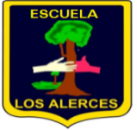 Actividades a distancia para estudiantes de 8° año AEstimados Apoderados y Apoderadas: Junto con saludar, informo a ustedes el siguiente Plan de trabajo a distancia para  apoyar a nuestros estudiantes mientras estemos con Suspensión de clases presenciales, a causa de la propagación del COVID-19.Se les solicita leer, atentamente,  las instrucciones e ir  realizando las actividades de esta asignatura, idealmente, en el mismo horario que fue entregado a los estudiantes para optimizar sus tiempos de estudio con esta nueva modalidad de trabajo.Por último,  les informo que estas actividades serán reforzadas y evaluadas cuando volvamos a retomar clases presenciales, momento en el que cada estudiante deberá presentar su  libro y cuaderno de la asignatura el primer día que le corresponda clases según el horario.PROFESORA: Elizabeth Veloso Miranda              ASIGNATURA:  Ciencias Naturales    PERÍODO:  16 al 20 de Marzo    N° DE CLASEACTIVIDADES PROPUESTASOBSERVACIONES1°Miércoles 18/03UNIDAD 1: Nutrición y saludObjetivo 5 Explicar, basados en evidencias, la interacción de sistemas del cuerpo humano, organizados por estructuras especializadas que contribuyen a su equilibrio, considerando:> La digestión de los alimentos por medio de la acción de enzimas digestivas y su absorción o paso a la sangre.Actividad: Leer y desarrollar las actividades de las páginas 24*, 25, 26, 27 y 28, según corresponda Página 24*Realizar experimento casero con ayuda de un adulto. Registrar las respuestas en el cuaderno.Trabajo Práctico:Dibujar en hoja de block grande la imagen de la página 27. Rellenar con plasticina y luego rotular cada órgano y anotar su función.2°Jueves 19/03Objetivo 5 Explicar, basados en evidencias, la interacción de sistemas del cuerpo humano, organizados por estructuras especializadas que contribuyen a su equilibrio, considerando:> El rol del sistema circulatorio en el transporte de sustancias como nutrientes, gases,  desechos metabólicos y anticuerpos.Actividad: Leer y desarrollar las actividades de las páginas 36*, 37, 38, 39, 40 y 41 según corresponda Página 36*TRÁNSITO CORPORALCopiar las actividades 1 y 2 y registrar las respuestas en el cuaderno.Trabajo Práctico:Dibujar en hoja de block grande una representación clara y completa del Sistema Circulatorio. Rellenar con plasticina y luego rotula los órganos más importantes y anotar sus funciones.